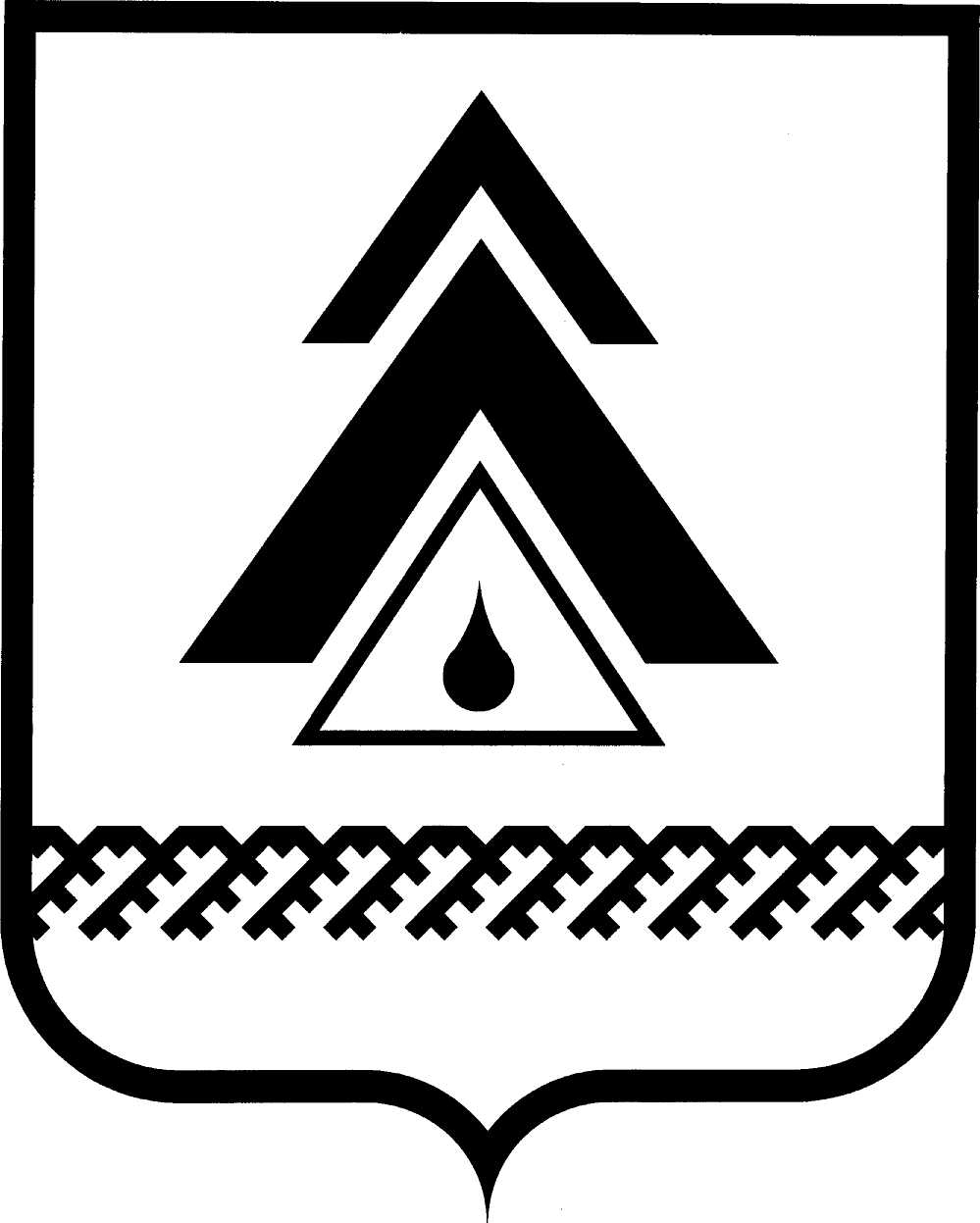 администрация Нижневартовского районаХанты-Мансийского автономного округа – ЮгрыПОСТАНОВЛЕНИЕО признании утратившими силу некоторых правовых актов администрации района сфере противодействия коррупции В целях приведения в соответствие действующему законодательству правовых актов администрации района:1. Признать утратившими силу:постановление главы района от 01.12.2008 № 1221 «О мерах по противодействию коррупции в Нижневартовском районе»;постановления администрации района:от 23.03.2010 № 352 «О внесении изменений в приложения 1, 5 к постановлению главы района от 01.12.2008 № 1221 «О мерах по противодействию коррупции в Нижневартовском районе»;от 26.05.2010 № 746 «О внесении изменений в постановление главы района от 01.12.2008 № 1221 «О мерах по противодействию коррупции в Нижневартовском районе»;от 01.06.2011 № 885 «О внесении изменений в постановление главы района от 01.12.2008 № 1221 «О мерах по противодействию коррупции в Нижневартовском районе».2. Руководителям структурных подразделений администрации района внести соответствующие изменения в действующие муниципальные правовые акты.3. Контроль за выполнением постановления возложить на заместителя главы администрации района по управлению делами У.П. Иванову.Глава администрации района                                                            Б.А. Саломатин от 22.03.2012г. Нижневартовск№ 520          